, LMC Model FormLeague staff thoughtfully develops models for your city’s consideration. Models should be customized as appropriate for an individual city’s circumstances in consultation with the city’s attorney. Helpful background information on this model may be found in “Dangerous Properties.”This icon marks places where the city must customize the model. They offer additional provisions, optional language, or comments for your consideration. The icon, and language you do not wish to include, should be deleted from this model before use. Make other changes, as needed, to customize the model for your city.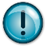 NOTICE OF PUBLIC AUCTIONCITY OF ___________NOTICE IS HEREBY GIVEN that the City of ___________ will hold a public auction on __________, 20____ at (address) beginning at ___ a.m./p.m. to sell personal property, fixtures and salvage materials pursuant to Minn. Stat. § 463.21-.24.Some of the items for sale include: (give example of items for sale).While this line is not required by law, it may be helpful to readers to know what type of things they may be able to purchase at the auction.The City of _____________ makes no guarantee or warranty, expressed or implied, as to the condition of the items offered. 